Администрация   Кстовского Муниципального районаМуниципальное  автономное общеобразовательное усреждение«Гимназия № 4»пл. Мира, дом 9, г.Кстово, Нижегородской области, 607650e-mail mbougimnaziya@yandex.ru тел. 9-32-79Рабочая программапо математике для 3 классана 2022 – 2023 учебный годАвторы УМК: М.И. Башмаков, М. Г. Нефедова «Математика» (Сборник «Программы общеобразовательных учреждений. Начальная школа. 1 – 4 классы. УМК «Планета знаний» под общей редакцией И.А.Петровой – М: АСТ: Астрель; Москва: 2021.)Учебники: Башмакова М. И., Нефедова М. Г. Математика в 2-х частях. 4 класс. Издательство Астрель.Автор-составитель: Орехова Н.И                                                              Кстово2022ПОЯСНИТЕЛЬНАЯ ЗАПИСКА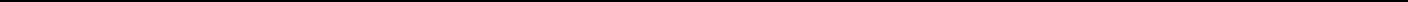 Рабочая программа по предмету «Математика» для обучающихся 3 класса составлена на основе Требований к результатам освоения основной образовательной программы начального общего образования, представленных в Федеральном государственном образовательном стандарте начального общего образования, а также Примерной программы воспитания.начальной школе изучение математики имеет особое значение в развитии младшего школьника. Приобретённые им знания, опыт выполнения предметных и универсальных действий на математическом материале, первоначальное овладение математическим языком станут фундаментом обучения в основном звене школы, а также будут востребованы в жизни.Изучение математики в начальной школе направлено на достижение следующих образовательных, развивающих целей, а также целей воспитания:— Освоение начальных математических знаний — понимание значения величин и способов их измерения; использование арифметических способов для разрешения сюжетных ситуаций; формирование умения решать учебные и практические задачи средствами математики; работа с алгоритмами выполнения арифметических действий.— Формирование функциональной математической грамотности младшего школьника, которая характеризуется наличием у него опыта решения учебно-познавательных и учебно-практических задач, построенных на понимании и применении математических отношений («часть-целое», «больше-меньше», «равно-неравно», «порядок»), смысла арифметических действий, зависимостей (работа, движение, продолжительность события).— Обеспечение математического развития младшего школьника — формирование способности к интеллектуальной деятельности, пространственного воображения, математической речи; умение строить рассуждения, выбирать аргументацию, различать верные (истинные) и неверные (ложные) утверждения, вести поиск информации (примеров, оснований для упорядочения, вариантов и др.).— Становление учебно-познавательных мотивов и интереса к изучению математики и умственному труду; важнейших качеств интеллектуальной деятельности: теоретического и пространственного мышления, воображения, математической речи, ориентировки в математических терминах и понятиях; прочных навыков использования математических знаний в повседневной жизни.основе конструирования содержания и отбора планируемых результатов лежат следующие ценности математики, коррелирующие со становлением личности младшего школьника:— понимание математических отношений выступает средством познания закономерностейсуществования  окружающего мира, фактов, процессов и явлений, происходящих в природе иобществе (хронология событий, протяжённость по времени, образование целого из частей, изменение формы, размера и т.д.);— математические представления о числах, величинах, геометрических фигурах являются условием целостного восприятия творений природы и человека (памятники архитектуры, сокровища искусства и культуры, объекты природы);— владение математическим языком, элементами алгоритмического мышления позволяет ученику совершенствовать коммуникативную деятельность (аргументировать свою точку зрения, строить логические цепочки рассуждений; опровергать или подтверждать истинностьпредположения).Младшие школьники проявляют интерес к математической сущности предметов и явлений окружающей жизни — возможности их измерить, определить величину, форму, выявить зависимостизакономерности их расположения во времени и в пространстве. Осознанию младшим школьником многих математических явлений помогает его тяга к моделированию, что облегчает освоение общего способа решения учебной задачи, а также работу с разными средствами информации, в том числе и графическими (таблица, диаграмма, схема).начальной школе математические знания и умения применяются школьником при изучении других учебных предметов (количественные и пространственные характеристики, оценки, расчёты и прикидка, использование графических форм представления информации). Приобретённые учеником умения строить алгоритмы, выбирать рациональные способы устных и письменных арифметических вычислений, приёмы проверки правильности выполнения действий, а также различение, называние, изображение геометрических фигур, нахождение геометрических величин (длина, периметр, площадь) становятся показателями сформированной функциональной грамотности младшего школьника и предпосылкой успешного дальнейшего обучения в основном звене школы.На изучение математики в 3 классе отводится 4 часа в неделю, всего 136 часов.СОДЕРЖАНИЕ УЧЕБНОГО ПРЕДМЕТАОсновное содержание обучения в программе представлено разделами: «Числа и величины»,«Арифметические действия», «Текстовые задачи», «Пространственные отношения и геометрическиефигуры», «Математическая информация».Числа и величиныЧисла в пределах 1000: чтение, запись, сравнение, представление в виде суммы разрядных слагаемых. Равенства и неравенства: чтение, составление. Увеличение/уменьшение числа в несколько раз. Кратное сравнение чисел.Масса (единица массы — грамм); соотношение между килограммом и граммом; отношение «тяжелее/легче на/в».Стоимость (единицы — рубль, копейка); установление отношения «дороже/дешевле на/в».Соотношение «цена, количество, стоимость» в практической ситуации.Время (единица времени — секунда); установление отношения «быстрее/медленнее на/в».Соотношение «начало, окончание, продолжительность события» в практической ситуации.Длина (единица длины — миллиметр, километр); соотношение между величинами в пределах тысячи.Площадь (единицы площади — квадратный метр, квадратный сантиметр, квадратный дециметр, квадратный метр).Арифметические действияУстные вычисления, сводимые к действиям в пределах 100 (табличное и внетабличное умножение, деление, действия с круглыми числами).Письменное сложение, вычитание чисел в пределах 1000. Действия с числами 0 и 1.Письменное умножение в столбик, письменное деление уголком. Письменное умножение, деление на однозначное число в пределах 100. Проверка результата вычисления (прикидка или оценка результата, обратное действие, применение алгоритма, использование калькулятора).Переместительное, сочетательное свойства сложения, умножения при вычислениях.Нахождение неизвестного компонента арифметического действия.Порядок действий в числовом выражении, значение числового выражения, содержащего несколько действий (со скобками/без скобок), с вычислениями в пределах 1000.Однородные величины: сложение и вычитание.Текстовые задачиРабота с текстовой задачей: анализ данных и отношений, представление на модели, планирование хода решения задачи,решение арифметическим способом. Задачи на понимание смысла арифметических действий (в том числе деления с остатком), отношений (больше/меньше на/в), зависимостей (купля продажа, расчёт времени, количества), на сравнение (разностное, кратное). Запись решения задачи по действиям и с помощью числового выражения. Проверка решения и оценка полученного результата.Доля величины: половина, треть, четверть, пятая, десятая часть в практической ситуации; сравнение долей одной величины. Задачи на нахождение доли величины.Пространственные отношения и геометрические фигурыКонструирование геометрических фигур (разбиение фигуры на части, составление фигуры из частей).Периметр многоугольника: измерение, вычисление, запись равенства.Измерение площади, запись результата измерения в квадратных сантиметрах. Вычисление площади прямоугольника (квадрата) с заданными сторонами, запись равенства. Изображение на клетчатой бумаге прямоугольника с заданным значением площади. Сравнение площадей фигур с помощью наложения.Математическая информацияКлассификация объектов по двум признакам.Верные (истинные) и неверные (ложные) утверждения: конструирование, проверка. Логические рассуждения со связками «если …, то …», «поэтому», «значит».Извлечение и использование для выполнения заданий информации, представленной в таблицах с данными о реальных процессах и явлениях окружающего мира (например, расписание уроков, движения автобусов, поездов); внесение данных в таблицу; дополнение чертежа данными.Формализованное описание последовательности действий (инструкция, план, схема, алгоритм). Столбчатая диаграмма: чтение, использование данных для решения учебных и практических задач. Алгоритмы изучения материала, выполнения обучающих и тестовых заданий на доступныхэлектронных средствах обучения (интерактивной доске, компьютере, других устройствах).УНИВЕРСАЛЬНЫЕ УЧЕБНЫЕ ДЕЙСТВИЯУниверсальные познавательные учебные действия:— сравнивать математические объекты (числа, величины, геометрические фигуры);— выбирать приём вычисления, выполнения действия; конструировать геометрические фигуры;— классифицировать объекты (числа, величины, геометрические фигуры, текстовые задачи в одно действие) по выбранному признаку;— прикидывать размеры фигуры, её элементов; понимать смысл зависимостей и математических отношений, описанных в задаче;— различать и использовать разные приёмы и алгоритмы вычисления;— выбирать метод решения (моделирование ситуации, перебор вариантов, использование алгоритма);— соотносить начало, окончание, продолжительность события в практической ситуации; составлять ряд чисел (величин, геометрических фигур) по самостоятельно выбранному правилу; моделировать предложенную практическую ситуацию;— устанавливать последовательность событий, действий сюжета текстовой задачи.Работа с информацией:— читать информацию, представленную в разных формах;— извлекать и интерпретировать числовые данные, представленные в таблице, на диаграмме;— заполнять таблицы сложения и умножения, дополнять данными чертеж; устанавливать соответствие между различными записями решения задачи;— использовать дополнительную литературу (справочники, словари) для установления и проверки значения математического термина (понятия).Универсальные коммуникативные учебные действия:— использовать математическую терминологию для описания отношений и зависимостей;— строить речевые высказывания для решения задач; составлять текстовую задачу;— объяснять на примерах отношения «больше/меньше на … », «больше/меньше в … », «равно»; использовать математическую символику для составления числовых выражений;— выбирать, осуществлять переход от одних единиц измерения величины к другим в соответствии с практической ситуацией;— участвовать в обсуждении ошибок в ходе и результате выполнения вычисления.Универсальные регулятивные учебные действия:— проверять ход и результат выполнения действия;— вести поиск ошибок, характеризовать их и исправлять;— формулировать ответ (вывод), подтверждать его объяснением, расчётами;— выбирать и использовать различные приёмы прикидки и проверки правильности вычисления;— проверять полноту и правильность заполнения таблиц сложения, умножения..Совместная деятельность:— при работе в группе или в паре выполнять предложенные задания (находить разные решения; определять с помощью цифровых и аналоговых приборов, измерительных инструментов длину, массу, время);— договариваться о распределении обязанностей в совместном труде, выполнять роли руководителя, подчинённого, сдержанно принимать замечания к своей работе;— выполнять совместно прикидку и оценку результата выполнения общей работы.ПЛАНИРУЕМЫЕ ОБРАЗОВАТЕЛЬНЫЕ РЕЗУЛЬТАТЫИзучение математики в 3 классе направлено на достижение обучающимися личностных, метапредметных и предметных результатов освоения учебного предмета.ЛИЧНОСТНЫЕ РЕЗУЛЬТАТЫрезультате изучения предмета «Математика» у обучающегося будут сформированы следующие личностные результаты:— осознавать необходимость изучения математики для адаптации к жизненным ситуациям, для развития общей культуры человека;— развития способности мыслить, рассуждать, выдвигать предположения и доказывать или опровергать их;— применять правила совместной деятельности со сверстниками, проявлять способность договариваться, лидировать, следовать указаниям, осознавать личную ответственность и объективно оценивать свой вклад в общий результат;— осваивать навыки организации безопасного поведения в информационной среде;— применять математику для решения практических задач в повседневной жизни, в том числе при оказании помощи одноклассникам, детям младшего возраста, взрослым и пожилым людям;— работать в ситуациях, расширяющих опыт применения математических отношений в реальной жизни, повышающих интерес к интеллектуальному труду и уверенность своих силах при решении поставленных задач, умение преодолевать трудности;— оценивать практические и учебные ситуации с точки зрения возможности применения математики для рационального и эффективного решения учебных и жизненных проблем;— оценивать свои успехи в изучении математики, намечать пути устранения трудностей;— стремиться углублять свои математические знания и умения; пользоваться разнообразными информационными средства ми для решения предложенных и самостоятельно выбранных учебных проблем, задач.МЕТАПРЕДМЕТНЫЕ РЕЗУЛЬТАТЫК концу обучения у обучающегося формируются следующие универсальные учебные действия.Универсальные познавательные учебные действия:Базовые логические действия:— устанавливать связи и зависимости между математическими объектами (часть-целое; причина-следствие; протяжённость);— применять базовые логические универсальные действия: сравнение, анализ, классификация (группировка), обобщение;— приобретать практические графические и измерительные навыки для успешного решения учебных и житейских задач;— представлять текстовую задачу, её решение в виде модели, схемы, арифметической записи, текста в соответствии с предложенной учебной проблемой.Базовые исследовательские действия:— проявлять способность ориентироваться в учебном материале разных разделов курса математики;— понимать и адекватно использовать математическую терминологию: различать, характеризовать, использовать для решения учебных и практических задач;— применять изученные методы познания (измерение, моделирование, перебор вариантов)Работа с информацией:— находить и использовать для решения учебных задач текстовую, графическую информацию в разных источниках информационной среды;— читать, интерпретировать графически представленную информацию (схему, таблицу, диаграмму, другую модель);— представлять информацию в заданной форме (дополнять таблицу, текст), формулировать утверждение по образцу, в соответствии с требованиями учебной задачи;— принимать правила, безопасно использовать предлагаемые электронные средства и источники информации.Универсальные коммуникативные учебные действия:— конструировать утверждения, проверять их истинность; строить логическое рассуждение;— использовать текст задания для объяснения способа и хода решения математической задачи;— формулировать ответ;— комментировать процесс вычисления, построения, решения; объяснять полученный ответ с использованием изученной терминологии;— в процессе диалогов по обсуждению изученного материала — задавать вопросы, высказывать суждения, оценивать выступления участников, приводить доказательства своей правоты, проявлять этику общения;— создавать в соответствии с учебной задачей тексты разного вида - описание (например, геометрической фигуры), рассуждение (к примеру, при решении задачи), инструкция (например, измерение длины отрезка);— ориентироваться в алгоритмах: воспроизводить, дополнять, исправлять деформированные;— составлять по аналогии;— самостоятельно составлять тексты заданий, аналогичные типовым изученным.Универсальные регулятивные учебные действия:Самоорганизация:— планировать этапы предстоящей работы, определять последовательность учебных действий;— выполнять правила безопасного использования электронных средств, предлагаемых в процессе обучения.Самоконтроль:— осуществлять контроль процесса и результата своей деятельности, объективно оценивать их;— выбирать и при необходимости корректировать способы действий;— находить ошибки в своей работе, устанавливать их причины, вести поиск путей преодоления ошибок.Самооценка:— предвидеть возможность возникновения трудностей и ошибок, предусматривать способы их предупреждения (формулирование вопросов, обращение к учебнику, дополнительным средствам обучения, в том числе электронным);— оценивать рациональность своих действий, давать им качественную характеристику.Совместная деятельность:— участвовать в совместной деятельности: распределять работу между членами группы(например, в случае решения задач, требующих перебора большого количества вариантов, приведения примеров и контрпримеров);— согласовывать мнения в ходе поиска доказательств, выбора рационального способа, анализа информации;— осуществлять совместный контроль и оценку выполняемых действий, предвидеть возможность возникновения ошибок и трудностей, предусматривать пути их предупреждения.ПРЕДМЕТНЫЕ РЕЗУЛЬТАТЫконцу обучения в 3 классе обучающийся научится:— читать, записывать, сравнивать, упорядочивать числа в пределах 1000;— находить число большее/меньшее данного числа на заданное число, в заданное число раз (в пределах 1000);— выполнять арифметические действия: сложение и вычитание (в пределах 100 — устно, в пределах 1000 — письменно); умножение и деление на однозначное число (в пределах 100 — устно и письменно);— выполнять действия умножение и деление с числами 0 и 1, деление с остатком;— устанавливать и соблюдать порядок действий при вычислении значения числового выражения (со скобками/без скобок), содержащего арифметические действия сложения, вычитания, умножения и деления; использовать при вычислениях переместительное и сочетательное свойства сложения;— находить неизвестный компонент арифметического действия;— использовать при выполнении практических заданий и решении задач единицы: длины(миллиметр, сантиметр, дециметр, метр, километр), массы (грамм, килограмм), времени (минута, час, секунда), стоимости (копейка, рубль),— преобразовывать одни единицы данной величины в другие;— определять с помощью цифровых и аналоговых приборов, измерительных инструментов длину, массу, время;— выполнять прикидку и оценку результата измерений;— определять продолжительность события; сравнивать величины длины, площади, массы, времени, стоимости, устанавливая между ними соотношение «больше/ меньше на/в»;— называть, находить долю величины (половина, четверть);— сравнивать величины, выраженные долями;— знать и использовать при решении задач и в практических ситуациях (покупка товара, определение времени, выполнение расчётов) соотношение между величинами;— выполнять сложение и вычитание однородных величин, умножение и деление величины на однозначное число;— решать задачи в одно, два действия: представлять текст задачи, планировать ход решения, записывать решение и ответ, анализировать решение (искать другой способ решения), оценивать ответ (устанавливать его реалистичность, проверять вычисления);— конструировать прямоугольник из данных фигур (квадратов), делить прямоугольник, многоугольник на заданные части;— сравнивать фигуры по площади (наложение, сопоставление числовых значений);— находить периметр прямоугольника (квадрата), площадь прямоугольника (квадрата), используя правило/алгоритм;— распознавать верные (истинные) и неверные (ложные) утверждения со словами: «все»,«некоторые», «и», «каждый», «если…, то…»;— формулировать утверждение (вывод), строить логические рассуждения (одно/двухшаговые), в том числе с использованием изученных связок;— классифицировать объекты по одному, двум признакам; извлекать и использовать информацию, представленную в таблицах с данными о реальных процессах и явлениях окружающего мира (например, расписание, режим работы), в предметах повседневной жизни (например, ярлык, этикетка);— структурировать информацию: заполнять простейшие таблицы по образцу;— составлять план выполнения учебного задания и следовать ему;— выполнять действия по алгоритму;— сравнивать математические объекты (находить общее, различное, уникальное);— выбирать верное решение математической задачи.ТЕМАТИЧЕСКОЕ ПЛАНИРОВАНИЕ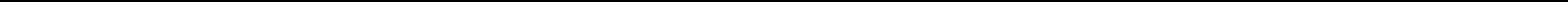 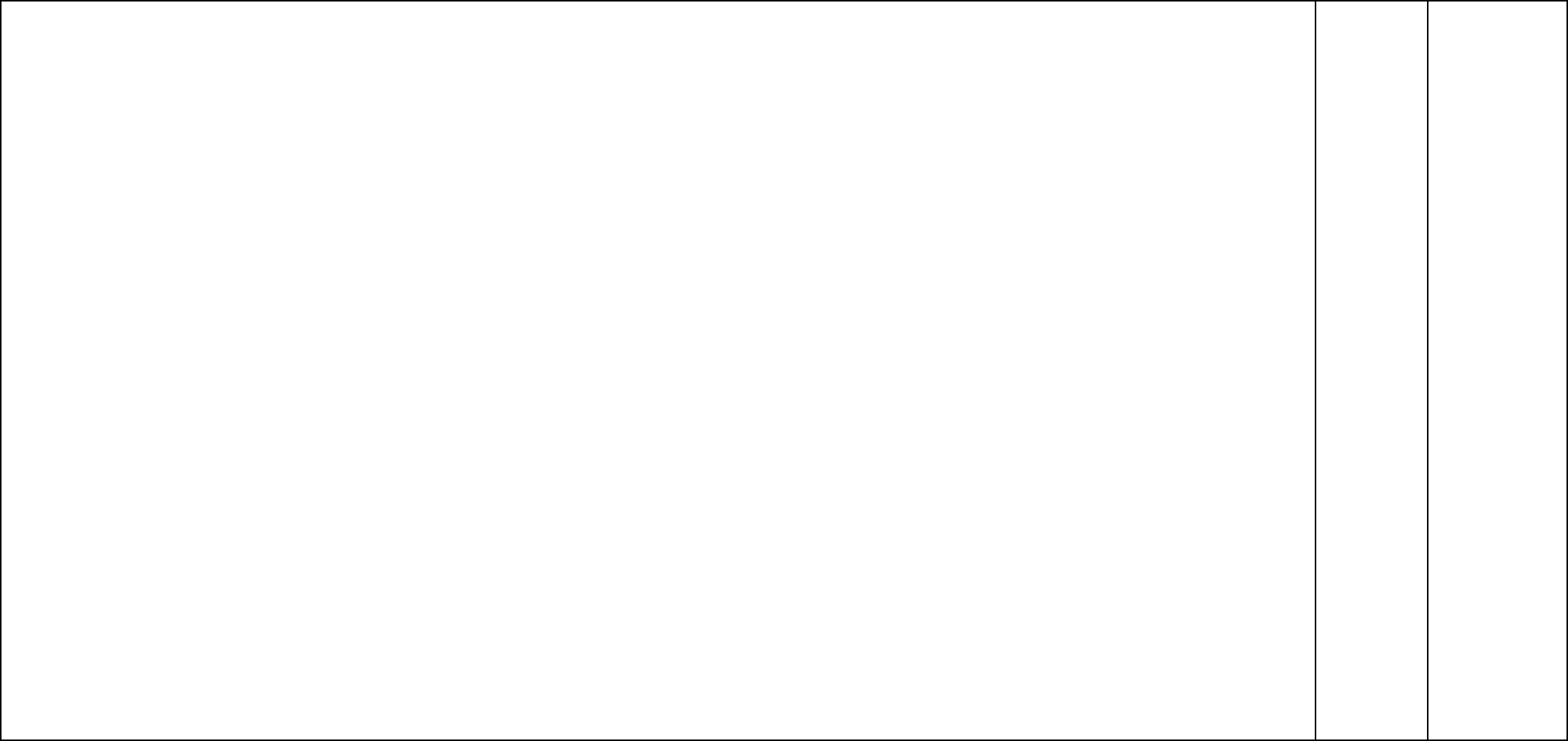 ;Устныйопрос;Письменныйконтроль;Практическаяработа;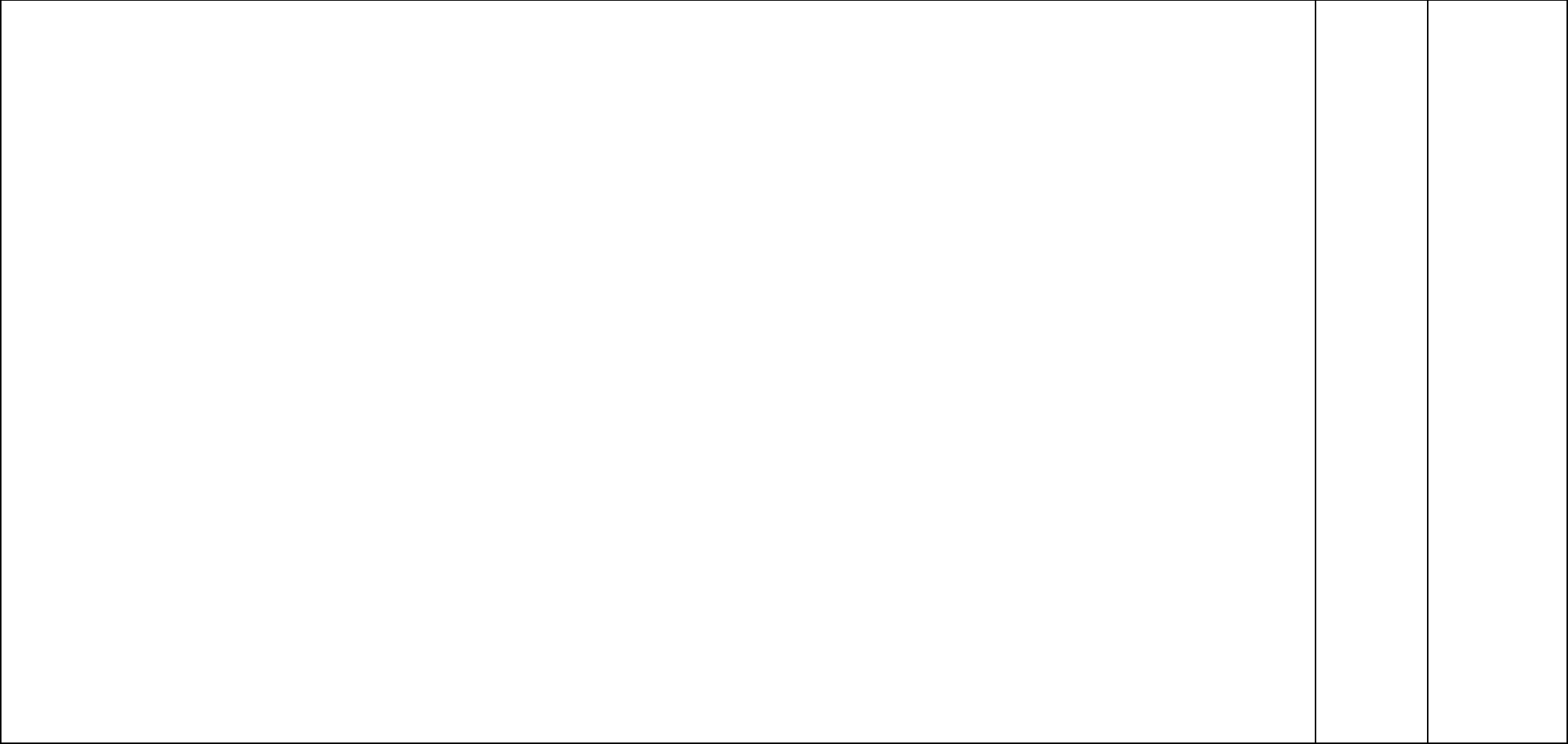 Устныйопрос;Письменныйконтроль;Контрольнаяработа;Практическаяработа;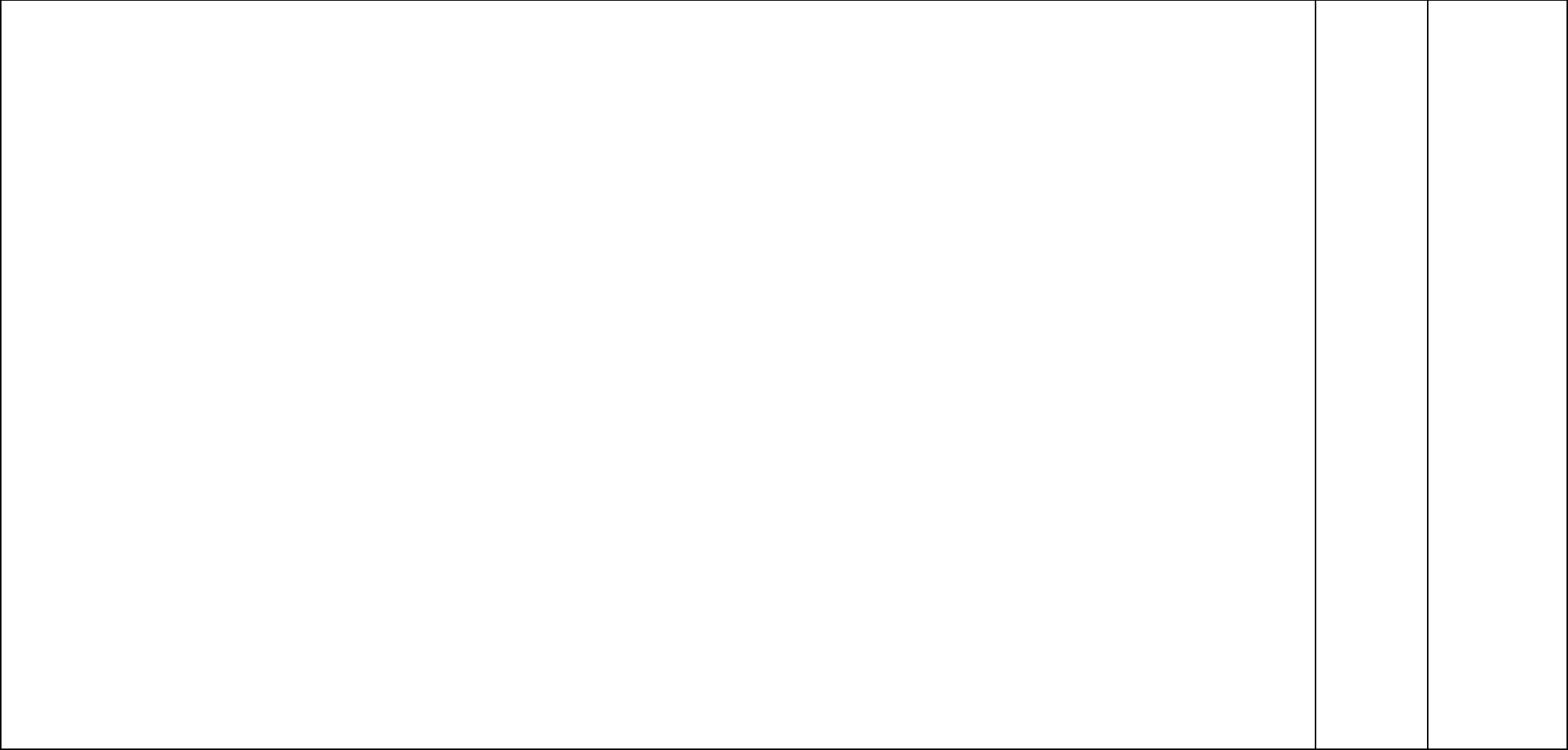 Устныйопрос;Письменныйконтроль;Практическаяработа;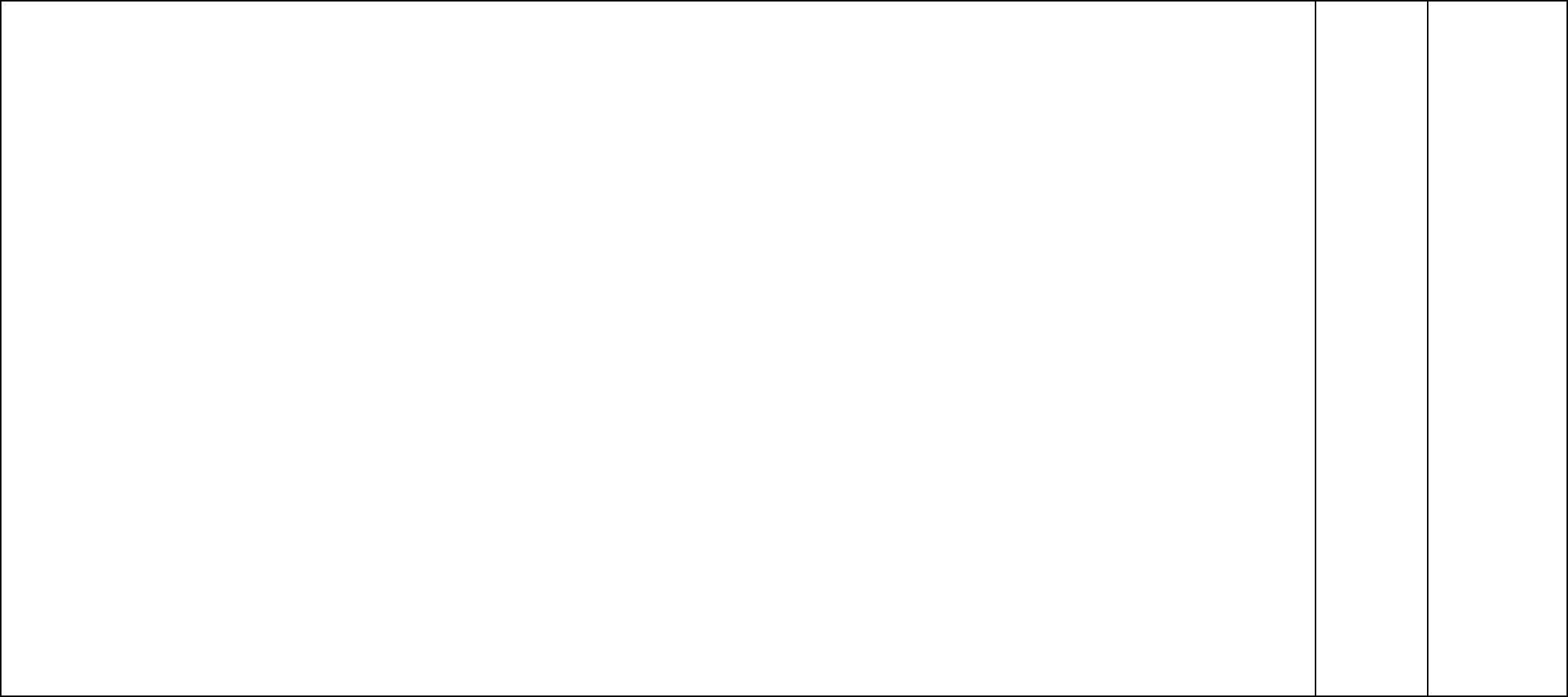 Устныйопрос;Письменныйконтроль;Контрольнаяработа;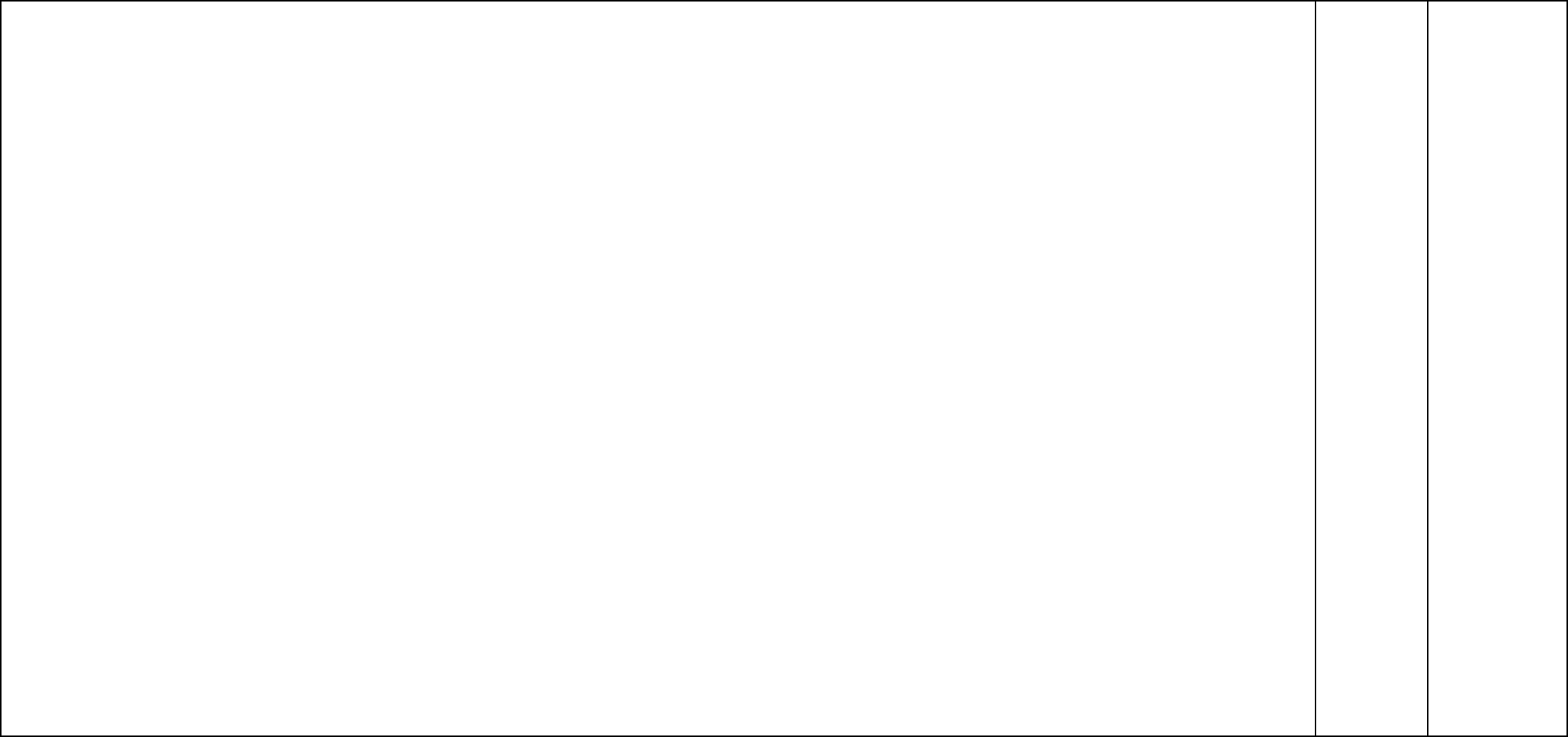 Устныйопрос;Письменныйконтроль;Практическаяработа;УЧЕБНО-МЕТОДИЧЕСКОЕ ОБЕСПЕЧЕНИЕ ОБРАЗОВАТЕЛЬНОГО ПРОЦЕССАОБЯЗАТЕЛЬНЫЕ УЧЕБНЫЕ МАТЕРИАЛЫ ДЛЯ УЧЕНИКАМатематика (в 2 частях), 3 класс /Моро М.И., Бантова М.А., Бельтюкова Г.В. и другие, Акционерноеобщество «Издательство «Просвещение»;Введите свой вариант:МЕТОДИЧЕСКИЕ МАТЕРИАЛЫ ДЛЯ УЧИТЕЛЯ http://school-collection.edu.ru/ЦИФРОВЫЕ ОБРАЗОВАТЕЛЬНЫЕ РЕСУРСЫ И РЕСУРСЫ СЕТИ ИНТЕРНЕТhttp://school-collection.edu.ru/https://uchi.ru/https://resh.edu.ru/МАТЕРИАЛЬНО-ТЕХНИЧЕСКОЕ ОБЕСПЕЧЕНИЕ ОБРАЗОВАТЕЛЬНОГО ПРОЦЕССАУЧЕБНОЕ ОБОРУДОВАНИЕМультимедиаОБОРУДОВАНИЕ ДЛЯ ПРОВЕДЕНИЯ ЛАБОРАТОРНЫХ И ПРАКТИЧЕСКИХ РАБОТ Классная магнитная доска, интерактивная доска, колонки, компьютер, проектор.Согласовано на заседании педагогического советаот 30.08.2022 протокол №1Утвержденаприказом директора школы                   от 31.08.2022 №47№Наименование разделов и тем программыКоличество часовКоличество часовДатаВиды деятельностиВиды,Электронныеп/пизученияформы(цифровые)п/пвсегоконтрольныепрактическиеизученияформы(цифровые)всегоконтрольныепрактическиеконтроляобразовательныеработыработыресурсыРаздел 1. ЧислаРаздел 1. Числа1.1.Числа в пределах 1000: чтение, запись, сравнение,202;Устныйпредставление в виде суммы разрядных слагаемых.Устная и письменная работа с числами: составление и чтение,опрос;сравнение и упорядочение, представление в виде суммыПисьменныйразрядных слагаемых и дополнение до заданного числа; выборконтроль;чисел с заданными свойствами (число единиц разряда, чётность ит. д.);Практическая работа: различение, называние и записьматематических терминов, знаков; их использование на письме ив речи при формулировании вывода, объяснении ответа, веденииматематических записей;Работа в парах/группах. Обнаружение и проверка общегосвойства группы чисел, поиск уникальных свойств числа изгруппы чисел;Упражнения: использование латинских букв для записи свойстварифметических действий, обозначения геометрических фигур;Игры-соревнования, связанные с анализом математическоготекста, распределением чисел (других объектов) на группы поодному-двум существенным основаниям, представлением числаразными способами (в виде предметной модели, суммыразрядных слагаемых, словесной или цифровой записи),использованием числовых данных для построения утверждения,математического текста с числовыми данными (например, текстаобъяснения) и проверки его истинности;1.2.Равенства и неравенства: чтение, составление,202;;установление истинности (верное/неверное).Устная и письменная работа с числами: составление и чтение,Устныйсравнение и упорядочение, представление в виде суммыопрос;разрядных слагаемых и дополнение до заданного числа; выборПисьменныйчисел с заданными свойствами (число единиц разряда, чётность иконтроль;т. д.);Практическая работа: различение, называние и записьматематических терминов, знаков; их использование на письме ив речи при формулировании вывода, объяснении ответа, веденииматематических записей;Работа в парах/группах. Обнаружение и проверка общегосвойства группы чисел, поиск уникальных свойств числа изгруппы чисел;Упражнения: использование латинских букв для записи свойстварифметических действий, обозначения геометрических фигур;Игры-соревнования, связанные с анализом математическоготекста, распределением чисел (других объектов) на группы поодному-двум существенным основаниям, представлением числаразными способами (в виде предметной модели, суммыразрядных слагаемых, словесной или цифровой записи),использованием числовых данных для построения утверждения,математического текста с числовыми данными (например, текстаобъяснения) и проверки его истинности;1.3.Увеличение/уменьшение числа в несколько раз.202;УстныйУстная и письменная работа с числами: составление и чтение,опрос;сравнение и упорядочение, представление в виде суммыПрактическаяразрядных слагаемых и дополнение до заданного числа; выборработа;чисел с заданными свойствами (число единиц разряда, чётность ит. д.);Практическая работа: различение, называние и записьматематических терминов, знаков; их использование на письме ив речи при формулировании вывода, объяснении ответа, веденииматематических записей;Работа в парах/группах. Обнаружение и проверка общегосвойства группы чисел, поиск уникальных свойств числа изгруппы чисел;Упражнения: использование латинских букв для записи свойстварифметических действий, обозначения геометрических фигур;Игры-соревнования, связанные с анализом математическоготекста, распределением чисел (других объектов) на группы поодному-двум существенным основаниям, представлением числаразными способами (в виде предметной модели, суммыразрядных слагаемых, словесной или цифровой записи),использованием числовых данных для построения утверждения,математического текста с числовыми данными (например, текстаобъяснения) и проверки его истинности;1.4.Кратное сравнение чисел.202;УстныйУстная и письменная работа с числами: составление и чтение,опрос;сравнение и упорядочение, представление в виде суммыТестирование;разрядных слагаемых и дополнение до заданного числа; выборчисел с заданными свойствами (число единиц разряда, чётность ит. д.);Практическая работа: различение, называние и записьматематических терминов, знаков; их использование на письме ив речи при формулировании вывода, объяснении ответа, веденииматематических записей;Работа в парах/группах. Обнаружение и проверка общегосвойства группы чисел, поиск уникальных свойств числа изгруппы чисел;Упражнения: использование латинских букв для записи свойстварифметических действий, обозначения геометрических фигур;Игры-соревнования, связанные с анализом математическоготекста, распределением чисел (других объектов) на группы поодному-двум существенным основаниям, представлением числаразными способами (в виде предметной модели, суммыразрядных слагаемых, словесной или цифровой записи),использованием числовых данных для построения утверждения,математического текста с числовыми данными (например, текстаобъяснения) и проверки его истинности;1.5.Свойства чисел.202Работа в парах/группах. Обнаружение и проверка общегоУстныйсвойства группы чисел, поиск уникальных свойств числа изопрос;группы чисел;ПисьменныйУпражнения: использование латинских букв для записи свойствконтроль;арифметических действий, обозначения геометрических фигур;Игры-соревнования, связанные с анализом математическоготекста, распределением чисел (других объектов) на группы поодному-двум существенным основаниям, представлением числаразными способами (в виде предметной модели, суммыразрядных слагаемых, словесной или цифровой записи),использованием числовых данных для построения утверждения,математического текста с числовыми данными (например, текстаобъяснения) и проверки его истинности;Итого по разделуИтого по разделу10Раздел 2. ВеличиныРаздел 2. Величины2.1.Масса (единица массы — грамм); соотношение между101Учебный диалог: обсуждение практических ситуаций. Ситуации;килограммом и граммом; отношение «тяжелее/легче на/в».необходимого перехода от одних единиц измерения величины кУстныйдругим. Установление отношения (больше, меньше, равно)опрос;между значениями величины, представленными в разныхПисьменныйединицах. Применение соотношений между величинами вконтроль;ситуациях купли-продажи, движения, работы. Прикидказначения величины на глаз, проверка измерением, расчётами;Моделирование: использование предметной модели дляиллюстрации зависимости между величинами (больше/ меньше),хода выполнения арифметических действий с величинами(сложение, вычитание, увеличение/ уменьшение в несколько раз)в случаях, сводимых к устным вычислениям;Комментирование. Представление значения величины взаданных единицах, комментирование перехода от одних единицк другим (однородным);Пропедевтика исследовательской работы: определять с помощьюцифровых и аналоговых приборов, измерительных инструментовдлину, массу, время; выполнять прикидку и оценку результатаизмерений; определять продолжительность события.;2.2.Стоимость (единицы — рубль, копейка); установление101;Устныйотношения «дороже/дешевле на/в».Учебный диалог: обсуждение практических ситуаций. Ситуацииопрос;необходимого перехода от одних единиц измерения величины кПисьменныйдругим. Установление отношения (больше, меньше, равно)контроль;между значениями величины, представленными в разныхединицах. Применение соотношений между величинами вситуациях купли-продажи, движения, работы. Прикидказначения величины на глаз, проверка измерением, расчётами;Моделирование: использование предметной модели дляиллюстрации зависимости между величинами (больше/ меньше),хода выполнения арифметических действий с величинами(сложение, вычитание, увеличение/ уменьшение в несколько раз)в случаях, сводимых к устным вычислениям;Комментирование. Представление значения величины взаданных единицах, комментирование перехода от одних единицк другим (однородным);Пропедевтика исследовательской работы: определять с помощьюцифровых и аналоговых приборов, измерительных инструментовдлину, массу, время; выполнять прикидку и оценку результатаизмерений; определять продолжительность события.;2.3.Соотношение «цена, количество, стоимость» в101;Устныйпрактической ситуации.Учебный диалог: обсуждение практических ситуаций. Ситуацииопрос;необходимого перехода от одних единиц измерения величины кПисьменныйдругим. Установление отношения (больше, меньше, равно)контроль;между значениями величины, представленными в разныхединицах. Применение соотношений между величинами вситуациях купли-продажи, движения, работы. Прикидказначения величины на глаз, проверка измерением, расчётами;Моделирование: использование предметной модели дляиллюстрации зависимости между величинами (больше/ меньше),хода выполнения арифметических действий с величинами(сложение, вычитание, увеличение/ уменьшение в несколько раз)в случаях, сводимых к устным вычислениям;Комментирование. Представление значения величины взаданных единицах, комментирование перехода от одних единицк другим (однородным);Пропедевтика исследовательской работы: определять с помощьюцифровых и аналоговых приборов, измерительных инструментовдлину, массу, время; выполнять прикидку и оценку результатаизмерений; определять продолжительность события.;2.4.Время (единица времени — секунда); установление202Учебный диалог: обсуждение практических ситуаций. СитуацииУстныйотношения «быстрее/ медленнее на/в». Соотношениенеобходимого перехода от одних единиц измерения величины копрос;«начало, окончание, продолжительность события» вдругим. Установление отношения (больше, меньше, равно)Практическаяпрактической ситуации.между значениями величины, представленными в разныхработа;единицах. Применение соотношений между величинами вситуациях купли-продажи, движения, работы. Прикидказначения величины на глаз, проверка измерением, расчётами;Моделирование: использование предметной модели дляиллюстрации зависимости между величинами (больше/ меньше),хода выполнения арифметических действий с величинами(сложение, вычитание, увеличение/ уменьшение в несколько раз)в случаях, сводимых к устным вычислениям;Комментирование. Представление значения величины взаданных единицах, комментирование перехода от одних единицк другим (однородным);Пропедевтика исследовательской работы: определять с помощьюцифровых и аналоговых приборов, измерительных инструментовдлину, массу, время; выполнять прикидку и оценку результатаизмерений; определять продолжительность события.;2.5.Длина (единица длины — миллиметр, километр);101;Устныйсоотношение между величинами в пределах тысячи.Учебный диалог: обсуждение практических ситуаций. Ситуацииопрос;необходимого перехода от одних единиц измерения величины кПисьменныйдругим. Установление отношения (больше, меньше, равно)контроль;между значениями величины, представленными в разныхединицах. Применение соотношений между величинами вситуациях купли-продажи, движения, работы. Прикидказначения величины на глаз, проверка измерением, расчётами;Моделирование: использование предметной модели дляиллюстрации зависимости между величинами (больше/ меньше),хода выполнения арифметических действий с величинами(сложение, вычитание, увеличение/ уменьшение в несколько раз)в случаях, сводимых к устным вычислениям;Комментирование. Представление значения величины взаданных единицах, комментирование перехода от одних единицк другим (однородным);Пропедевтика исследовательской работы: определять с помощьюцифровых и аналоговых приборов, измерительных инструментовдлину, массу, время; выполнять прикидку и оценку результатаизмерений; определять продолжительность события.;2.6.Площадь (единицы площади — квадратный метр,211;Устныйквадратный сантиметр, квадратный дециметр).Учебный диалог: обсуждение практических ситуаций. Ситуацииопрос;необходимого перехода от одних единиц измерения величины кПисьменныйдругим. Установление отношения (больше, меньше, равно)контроль;между значениями величины, представленными в разныхКонтрольнаяединицах. Применение соотношений между величинами вработа;ситуациях купли-продажи, движения, работы. Прикидказначения величины на глаз, проверка измерением, расчётами;Моделирование: использование предметной модели дляиллюстрации зависимости между величинами (больше/ меньше),хода выполнения арифметических действий с величинами(сложение, вычитание, увеличение/ уменьшение в несколько раз)в случаях, сводимых к устным вычислениям;Комментирование. Представление значения величины взаданных единицах, комментирование перехода от одних единицк другим (однородным);Пропедевтика исследовательской работы: определять с помощьюцифровых и аналоговых приборов, измерительных инструментовдлину, массу, время; выполнять прикидку и оценку результатаизмерений; определять продолжительность события.;2.7.Расчёт времени. Соотношение «начало, окончание,101;Устныйпродолжительность события» в практической ситуации.Учебный диалог: обсуждение практических ситуаций. Ситуацииопрос;необходимого перехода от одних единиц измерения величины кПисьменныйдругим. Установление отношения (больше, меньше, равно)контроль;между значениями величины, представленными в разныхединицах. Применение соотношений между величинами вситуациях купли-продажи, движения, работы. Прикидказначения величины на глаз, проверка измерением, расчётами;Моделирование: использование предметной модели дляиллюстрации зависимости между величинами (больше/ меньше),хода выполнения арифметических действий с величинами(сложение, вычитание, увеличение/ уменьшение в несколько раз)в случаях, сводимых к устным вычислениям;Комментирование. Представление значения величины взаданных единицах, комментирование перехода от одних единицк другим (однородным);Пропедевтика исследовательской работы: определять с помощьюцифровых и аналоговых приборов, измерительных инструментовдлину, массу, время; выполнять прикидку и оценку результатаизмерений; определять продолжительность события.;2.8.Соотношение «больше/ меньше на/в» в ситуации сравнения101;Устныйпредметов и объектов на основе измерения величин.Учебный диалог: обсуждение практических ситуаций. Ситуацииопрос;необходимого перехода от одних единиц измерения величины кПрактическаядругим. Установление отношения (больше, меньше, равно)работа;между значениями величины, представленными в разныхединицах. Применение соотношений между величинами вситуациях купли-продажи, движения, работы. Прикидказначения величины на глаз, проверка измерением, расчётами;Моделирование: использование предметной модели дляиллюстрации зависимости между величинами (больше/ меньше),хода выполнения арифметических действий с величинами(сложение, вычитание, увеличение/ уменьшение в несколько раз)в случаях, сводимых к устным вычислениям;Комментирование. Представление значения величины взаданных единицах, комментирование перехода от одних единицк другим (однородным);Пропедевтика исследовательской работы: определять с помощьюцифровых и аналоговых приборов, измерительных инструментовдлину, массу, время; выполнять прикидку и оценку результатаизмерений; определять продолжительность события.;Итого по разделуИтого по разделу10Раздел 3. Арифметические действияРаздел 3. Арифметические действия3.1.Устные вычисления, сводимые к действиям в пределах404Упражнения: устные и письменные приёмы вычислений;Устный100 (табличное и внетабличное умножение, деление,Устное вычисление в случаях, сводимых к действиям в пределахопрос;действия с круглыми числами).100 (действия с десятками, сотнями, умножение и деление на 1,Письменный10, 100). Действия с числами 0 и 1;контроль;Комментирование хода вычислений с использованиемПрактическаяматематической терминологии;работа;Применение правил порядка выполнения действий вТестирование;предложенной ситуации и при конструирование числовоговыражения с заданным порядком выполнения действий.Сравнение числовых выражений без вычислений;Упражнение на самоконтроль: обсуждение возможных ошибок ввычислениях по алгоритму, при нахождении значения числовоговыражения. Оценка рациональности вычисления. Проверка ходаи результата выполнения действия;Оформление математической записи: составление и проверкаправильности математических утверждений относительно набораматематических объектов (чисел, величин, числовых выражений,геометрических фигур);Наблюдение закономерностей, общего и различного в ходевыполнения действий одной ступени (сложения-вычитания,умножения-деления);Моделирование: использование предметных моделей дляобъяснения способа (приёма) нахождения неизвестногокомпонента арифметического действия;Работа в парах/группах. Составление инструкцииумножения/деления на круглое число, деления чисел подбором;3.2.Письменное сложение, вычитание чисел в пределах413Упражнения: устные и письменные приёмы вычислений;Устный1000. Действия с числами 0 и 1.Устное вычисление в случаях, сводимых к действиям в пределахопрос;100 (действия с десятками, сотнями, умножение и деление на 1,Письменный10, 100). Действия с числами 0 и 1;контроль;Прикидка результата выполнения действия;КонтрольнаяКомментирование хода вычислений с использованиемработа;математической терминологии;ПрактическаяПрименение правил порядка выполнения действий вработа;предложенной ситуации и при конструирование числовоговыражения с заданным порядком выполнения действий.Сравнение числовых выражений без вычислений;Упражнение на самоконтроль: обсуждение возможных ошибок ввычислениях по алгоритму, при нахождении значения числовоговыражения. Оценка рациональности вычисления. Проверка ходаи результата выполнения действия;Оформление математической записи: составление и проверкаправильности математических утверждений относительно набораматематических объектов (чисел, величин, числовых выражений,геометрических фигур);Наблюдение закономерностей, общего и различного в ходевыполнения действий одной ступени (сложения-вычитания,умножения-деления);Моделирование: использование предметных моделей дляобъяснения способа (приёма) нахождения неизвестногокомпонента арифметического действия;Упражнения: алгоритмы сложения и вычитания трёхзначныхчисел, деления с остатком, установления порядка действий принахождении значения числового выражения;Работа в парах/группах. Составление инструкцииумножения/деления на круглое число, деления чисел подбором;3.3.Взаимосвязь умножения и деления.404;УстныйУпражнения: устные и письменные приёмы вычислений;опрос;Устное вычисление в случаях, сводимых к действиям в пределахПисьменный100 (действия с десятками, сотнями, умножение и деление на 1,контроль;10, 100). Действия с числами 0 и 1;ПрактическаяПрикидка результата выполнения действия;работа;Комментирование хода вычислений с использованиемТестирование;математической терминологии;Применение правил порядка выполнения действий впредложенной ситуации и при конструирование числовоговыражения с заданным порядком выполнения действий.Сравнение числовых выражений без вычислений;Упражнение на самоконтроль: обсуждение возможных ошибок ввычислениях по алгоритму, при нахождении значения числовоговыражения. Оценка рациональности вычисления. Проверка ходаи результата выполнения действия;Оформление математической записи: составление и проверкаправильности математических утверждений относительно набораматематических объектов (чисел, величин, числовых выражений,геометрических фигур);Наблюдение закономерностей, общего и различного в ходевыполнения действий одной ступени (сложения-вычитания,умножения-деления);Моделирование: использование предметных моделей дляобъяснения способа (приёма) нахождения неизвестногокомпонента арифметического действия;Упражнения: алгоритмы сложения и вычитания трёхзначныхчисел, деления с остатком, установления порядка действий принахождении значения числового выражения;Работа в парах/группах. Составление инструкцииумножения/деления на круглое число, деления чисел подбором;3.4.Письменное умножение в столбик, письменное деление404;Устныйуголком.Упражнения: устные и письменные приёмы вычислений;опрос;Устное вычисление в случаях, сводимых к действиям в пределахПисьменный100 (действия с десятками, сотнями, умножение и деление на 1,контроль;10, 100). Действия с числами 0 и 1;ПрактическаяПрикидка результата выполнения действия;работа;Комментирование хода вычислений с использованиемматематической терминологии;Применение правил порядка выполнения действий впредложенной ситуации и при конструирование числовоговыражения с заданным порядком выполнения действий.Сравнение числовых выражений без вычислений;Упражнение на самоконтроль: обсуждение возможных ошибок ввычислениях по алгоритму, при нахождении значения числовоговыражения. Оценка рациональности вычисления. Проверка ходаи результата выполнения действия;Дифференцированное задание: приведение примеров,иллюстрирующих смысл деления с остатком, интерпретациюрезультата деления в практической ситуации;Оформление математической записи: составление и проверкаправильности математических утверждений относительно набораматематических объектов (чисел, величин, числовых выражений,геометрических фигур);Наблюдение закономерностей, общего и различного в ходевыполнения действий одной ступени (сложения-вычитания,умножения-деления);3.5.Письменное умножение, деление на однозначное число в413;Устныйпределах 1000.Упражнения: устные и письменные приёмы вычислений;опрос;Устное вычисление в случаях, сводимых к действиям в пределахПисьменный100 (действия с десятками, сотнями, умножение и деление на 1,контроль;10, 100). Действия с числами 0 и 1;КонтрольнаяПрикидка результата выполнения действия;работа;Комментирование хода вычислений с использованиемПрактическаяматематической терминологии;работа;Применение правил порядка выполнения действий впредложенной ситуации и при конструирование числовоговыражения с заданным порядком выполнения действий.Сравнение числовых выражений без вычислений;Упражнение на самоконтроль: обсуждение возможных ошибок ввычислениях по алгоритму, при нахождении значения числовоговыражения. Оценка рациональности вычисления. Проверка ходаи результата выполнения действия;Дифференцированное задание: приведение примеров,иллюстрирующих смысл деления с остатком, интерпретациюрезультата деления в практической ситуации;Оформление математической записи: составление и проверкаправильности математических утверждений относительно набораматематических объектов (чисел, величин, числовых выражений,геометрических фигур);Наблюдение закономерностей, общего и различного в ходевыполнения действий одной ступени (сложения-вычитания,умножения-деления);3.6.Проверка результата вычисления (прикидка или оценка404Упражнения: устные и письменные приёмы вычислений;Устныйрезультата, обратное действие, применение алгоритма,Устное вычисление в случаях, сводимых к действиям в пределахопрос;использование калькулятора).100 (действия с десятками, сотнями, умножение и деление на 1,Письменный10, 100). Действия с числами 0 и 1;контроль;Прикидка результата выполнения действия;ПрактическаяКомментирование хода вычислений с использованиемработа;математической терминологии;Тестирование;Применение правил порядка выполнения действий впредложенной ситуации и при конструирование числовоговыражения с заданным порядком выполнения действий.Сравнение числовых выражений без вычислений;Упражнение на самоконтроль: обсуждение возможных ошибок ввычислениях по алгоритму, при нахождении значения числовоговыражения. Оценка рациональности вычисления. Проверка ходаи результата выполнения действия;Дифференцированное задание: приведение примеров,иллюстрирующих смысл деления с остатком, интерпретациюрезультата деления в практической ситуации;Оформление математической записи: составление и проверкаправильности математических утверждений относительно набораматематических объектов (чисел, величин, числовых выражений,геометрических фигур);Наблюдение закономерностей, общего и различного в ходевыполнения действий одной ступени (сложения-вычитания,умножения-деления);Моделирование: использование предметных моделей дляобъяснения способа (приёма) нахождения неизвестногокомпонента арифметического действия;Упражнения: алгоритмы сложения и вычитания трёхзначныхчисел, деления с остатком, установления порядка действий принахождении значения числового выражения;Работа в парах/группах. Составление инструкцииумножения/деления на круглое число, деления чисел подбором;3.7.Переместительное, сочетательное свойства сложения,303;Устныйумножения при вычислениях.Упражнения: устные и письменные приёмы вычислений;опрос;Устное вычисление в случаях, сводимых к действиям в пределахПисьменный100 (действия с десятками, сотнями, умножение и деление на 1,контроль;10, 100). Действия с числами 0 и 1;ПрактическаяПрикидка результата выполнения действия;работа;Комментирование хода вычислений с использованиемматематической терминологии;Применение правил порядка выполнения действий впредложенной ситуации и при конструирование числовоговыражения с заданным порядком выполнения действий.Сравнение числовых выражений без вычислений;Упражнение на самоконтроль: обсуждение возможных ошибок ввычислениях по алгоритму, при нахождении значения числовоговыражения. Оценка рациональности вычисления. Проверка ходаи результата выполнения действия;Дифференцированное задание: приведение примеров,иллюстрирующих смысл деления с остатком, интерпретациюрезультата деления в практической ситуации;Оформление математической записи: составление и проверкаправильности математических утверждений относительно набораматематических объектов (чисел, величин, числовых выражений,геометрических фигур);Наблюдение закономерностей, общего и различного в ходевыполнения действий одной ступени (сложения-вычитания,умножения-деления);Моделирование: использование предметных моделей дляобъяснения способа (приёма) нахождения неизвестногокомпонента арифметического действия;Упражнения: алгоритмы сложения и вычитания трёхзначныхчисел, деления с остатком, установления порядка действий принахождении значения числового выражения;3.8.Нахождение неизвестного компонента арифметического303Упражнения: устные и письменные приёмы вычислений;Устныйдействия.Устное вычисление в случаях, сводимых к действиям в пределахопрос;100 (действия с десятками, сотнями, умножение и деление на 1,Письменный10, 100). Действия с числами 0 и 1;контроль;Прикидка результата выполнения действия;ПрактическаяКомментирование хода вычислений с использованиемработа;математической терминологии;Применение правил порядка выполнения действий впредложенной ситуации и при конструирование числовоговыражения с заданным порядком выполнения действий.Сравнение числовых выражений без вычислений;Упражнение на самоконтроль: обсуждение возможных ошибок ввычислениях по алгоритму, при нахождении значения числовоговыражения. Оценка рациональности вычисления. Проверка ходаи результата выполнения действия;Дифференцированное задание: приведение примеров,иллюстрирующих смысл деления с остатком, интерпретациюрезультата деления в практической ситуации;Оформление математической записи: составление и проверкаправильности математических утверждений относительно набораматематических объектов (чисел, величин, числовых выражений,геометрических фигур);Наблюдение закономерностей, общего и различного в ходевыполнения действий одной ступени (сложения-вычитания,умножения-деления);Моделирование: использование предметных моделей дляобъяснения способа (приёма) нахождения неизвестногокомпонента арифметического действия;Упражнения: алгоритмы сложения и вычитания трёхзначныхчисел, деления с остатком, установления порядка действий принахождении значения числового выражения;Работа в парах/группах. Составление инструкцииумножения/деления на круглое число, деления чисел подбором;3.9.Порядок действий в числовом выражении, значение404;Устныйчислового выражения, содержащего несколько действийУпражнения: устные и письменные приёмы вычислений;опрос;(со скобками/ без скобок), с вычислениями в пределах 1000.Устное вычисление в случаях, сводимых к действиям в пределахПисьменный100 (действия с десятками, сотнями, умножение и деление на 1,контроль;10, 100). Действия с числами 0 и 1;ПрактическаяПрикидка результата выполнения действия;работа;Комментирование хода вычислений с использованиемматематической терминологии;Применение правил порядка выполнения действий впредложенной ситуации и при конструирование числовоговыражения с заданным порядком выполнения действий.Сравнение числовых выражений без вычислений;Упражнение на самоконтроль: обсуждение возможных ошибок ввычислениях по алгоритму, при нахождении значения числовоговыражения. Оценка рациональности вычисления. Проверка ходаи результата выполнения действия;Дифференцированное задание: приведение примеров,иллюстрирующих смысл деления с остатком, интерпретациюрезультата деления в практической ситуации;Оформление математической записи: составление и проверкаправильности математических утверждений относительно набораматематических объектов (чисел, величин, числовых выражений,геометрических фигур);Наблюдение закономерностей, общего и различного в ходевыполнения действий одной ступени (сложения-вычитания,умножения-деления);Моделирование: использование предметных моделей дляобъяснения способа (приёма) нахождения неизвестногокомпонента арифметического действия;Упражнения: алгоритмы сложения и вычитания трёхзначныхчисел, деления с остатком, установления порядка действий принахождении значения числового выражения;3.10.Однородные величины: сложение и вычитание.303Упражнения: устные и письменные приёмы вычислений;УстныйУстное вычисление в случаях, сводимых к действиям в пределахопрос;100 (действия с десятками, сотнями, умножение и деление на 1,Письменный10, 100). Действия с числами 0 и 1;контроль;Прикидка результата выполнения действия;ПрактическаяКомментирование хода вычислений с использованиемработа;математической терминологии;Тестирование;Применение правил порядка выполнения действий впредложенной ситуации и при конструирование числовоговыражения с заданным порядком выполнения действий.Сравнение числовых выражений без вычислений;Упражнение на самоконтроль: обсуждение возможных ошибок ввычислениях по алгоритму, при нахождении значения числовоговыражения. Оценка рациональности вычисления. Проверка ходаи результата выполнения действия;Дифференцированное задание: приведение примеров,иллюстрирующих смысл деления с остатком, интерпретациюрезультата деления в практической ситуации;Оформление математической записи: составление и проверкаправильности математических утверждений относительно набораматематических объектов (чисел, величин, числовых выражений,геометрических фигур);Наблюдение закономерностей, общего и различного в ходевыполнения действий одной ступени (сложения-вычитания,умножения-деления);3.11.Равенство с неизвестным числом, записанным буквой.404;УстныйУпражнения: устные и письменные приёмы вычислений;опрос;Устное вычисление в случаях, сводимых к действиям в пределахПисьменный100 (действия с десятками, сотнями, умножение и деление на 1,контроль;10, 100). Действия с числами 0 и 1;ПрактическаяПрикидка результата выполнения действия;работа;Комментирование хода вычислений с использованиемТестирование;математической терминологии;Применение правил порядка выполнения действий впредложенной ситуации и при конструирование числовоговыражения с заданным порядком выполнения действий.Сравнение числовых выражений без вычислений;Упражнение на самоконтроль: обсуждение возможных ошибок ввычислениях по алгоритму, при нахождении значения числовоговыражения. Оценка рациональности вычисления. Проверка ходаи результата выполнения действия;Дифференцированное задание: приведение примеров,иллюстрирующих смысл деления с остатком, интерпретациюрезультата деления в практической ситуации;Оформление математической записи: составление и проверкаправильности математических утверждений относительно набораматематических объектов (чисел, величин, числовых выражений,геометрических фигур);Наблюдение закономерностей, общего и различного в ходевыполнения действий одной ступени (сложения-вычитания,умножения-деления);Моделирование: использование предметных моделей дляобъяснения способа (приёма) нахождения неизвестногокомпонента арифметического действия;Упражнения: алгоритмы сложения и вычитания трёхзначныхчисел, деления с остатком, установления порядка действий принахождении значения числового выражения;Работа в парах/группах. Составление инструкцииумножения/деления на круглое число, деления чисел подбором;3.12Умножение и деление круглого числа на однозначное303;Устныйчисло.Упражнения: устные и письменные приёмы вычислений;опрос;Устное вычисление в случаях, сводимых к действиям в пределахПисьменный100 (действия с десятками, сотнями, умножение и деление на 1,контроль;10, 100). Действия с числами 0 и 1;ПрактическаяПрикидка результата выполнения действия;работа;Комментирование хода вычислений с использованиемматематической терминологии;Применение правил порядка выполнения действий впредложенной ситуации и при конструирование числовоговыражения с заданным порядком выполнения действий.Сравнение числовых выражений без вычислений;Упражнение на самоконтроль: обсуждение возможных ошибок ввычислениях по алгоритму, при нахождении значения числовоговыражения. Оценка рациональности вычисления. Проверка ходаи результата выполнения действия;Дифференцированное задание: приведение примеров,иллюстрирующих смысл деления с остатком, интерпретациюрезультата деления в практической ситуации;Оформление математической записи: составление и проверкаправильности математических утверждений относительно набораматематических объектов (чисел, величин, числовых выражений,геометрических фигур);Наблюдение закономерностей, общего и различного в ходевыполнения действий одной ступени (сложения-вычитания,умножения-деления);Моделирование: использование предметных моделей дляобъяснения способа (приёма) нахождения неизвестногокомпонента арифметического действия;Упражнения: алгоритмы сложения и вычитания трёхзначныхчисел, деления с остатком, установления порядка действий принахождении значения числового выражения;Работа в парах/группах. Составление инструкцииумножения/деления на круглое число, деления чисел подбором;3.13.Умножение суммы на число. Деление трёхзначного числа413;Устныйна однозначное уголком. Деление суммы на число.Упражнения: устные и письменные приёмы вычислений;опрос;Устное вычисление в случаях, сводимых к действиям в пределахПисьменный100 (действия с десятками, сотнями, умножение и деление на 1,контроль;10, 100). Действия с числами 0 и 1;КонтрольнаяПрикидка результата выполнения действия;работа;Комментирование хода вычислений с использованиемПрактическаяматематической терминологии;работа;Применение правил порядка выполнения действий вТестирование;предложенной ситуации и при конструирование числовоговыражения с заданным порядком выполнения действий.Сравнение числовых выражений без вычислений;Упражнение на самоконтроль: обсуждение возможных ошибок ввычислениях по алгоритму, при нахождении значения числовоговыражения. Оценка рациональности вычисления. Проверка ходаи результата выполнения действия;Дифференцированное задание: приведение примеров,иллюстрирующих смысл деления с остатком, интерпретациюрезультата деления в практической ситуации;Оформление математической записи: составление и проверкаправильности математических утверждений относительно набораматематических объектов (чисел, величин, числовых выражений,геометрических фигур);Наблюдение закономерностей, общего и различного в ходевыполнения действий одной ступени (сложения-вычитания,умножения-деления);Моделирование: использование предметных моделей дляобъяснения способа (приёма) нахождения неизвестногокомпонента арифметического действия;Упражнения: алгоритмы сложения и вычитания трёхзначныхчисел, деления с остатком, установления порядка действий принахождении значения числового выражения;Работа в парах/группах. Составление инструкцииумножения/деления на круглое число, деления чисел подбором;Итого по разделуИтого по разделу48Раздел 4. Текстовые задачиРаздел 4. Текстовые задачи4.1.Работа с текстовой задачей: анализ данных и отношений,615Моделирование: составление и использование модели (рисунок,Устныйпредставление на модели, планирование хода решениясхема, таблица, диаграмма, краткая запись) на разных этапахопрос;задач, решение арифметическим способом.решения задачи;ПисьменныйУчебный диалог: нахождение одной из трёх взаимосвязанныхконтроль;величин при решении задач («на движение», «на работу» и пр.);КонтрольнаяРабота в парах/группах. Решение задач с косвеннойработа;формулировкой условия, задач на деление с остатком, задач,Практическаяиллюстрирующих смысл умножения суммы на число;работа;оформление разных способов решения задачи (например,приведение к единице, кратное сравнение); поиск всех решений;Комментирование. Описание хода рассуждения для решениязадачи: по вопросам, с комментированием, составлениемвыражения;Упражнения на контроль и самоконтроль при решении задач.Анализ образцов записи решения задачи по действиям и спомощью числового выражения;Моделирование: восстановление хода решения задачи почисловому выражению или другой записи её решения.Сравнение задач. Формулирование полного и краткого ответа кзадаче, анализ возможности другого ответа или другого способаего получения;4.2.Задачи на понимание смысла арифметических действий (в606;Устныйтом числе деления с остатком), отношений (больше/меньшеМоделирование: составление и использование модели (рисунок,опрос;на/в), зависимостей (купля-продажа, расчёт времени,схема, таблица, диаграмма, краткая запись) на разных этапахПисьменныйколичества), на сравнение (разностное, кратное).решения задачи;контроль;Учебный диалог: нахождение одной из трёх взаимосвязанныхПрактическаявеличин при решении задач («на движение», «на работу» и пр.);работа;Работа в парах/группах. Решение задач с косвеннойформулировкой условия, задач на деление с остатком, задач,иллюстрирующих смысл умножения суммы на число;оформление разных способов решения задачи (например,приведение к единице, кратное сравнение); поиск всех решений;Комментирование. Описание хода рассуждения для решениязадачи: по вопросам, с комментированием, составлениемвыражения;Упражнения на контроль и самоконтроль при решении задач.Анализ образцов записи решения задачи по действиям и спомощью числового выражения;Моделирование: восстановление хода решения задачи почисловому выражению или другой записи её решения.Сравнение задач. Формулирование полного и краткого ответа кзадаче, анализ возможности другого ответа или другого способаего получения;4.3.Запись решения задачи по действиям и с помощью514;Устныйчислового выражения. Проверка решения и оценкаМоделирование: составление и использование модели (рисунок,опрос;полученного результата.схема, таблица, диаграмма, краткая запись) на разных этапахПисьменныйрешения задачи;контроль;Учебный диалог: нахождение одной из трёх взаимосвязанныхПрактическаявеличин при решении задач («на движение», «на работу» и пр.);работа;Работа в парах/группах. Решение задач с косвеннойформулировкой условия, задач на деление с остатком, задач,иллюстрирующих смысл умножения суммы на число;оформление разных способов решения задачи (например,приведение к единице, кратное сравнение); поиск всех решений;Комментирование. Описание хода рассуждения для решениязадачи: по вопросам, с комментированием, составлениемвыражения;Упражнения на контроль и самоконтроль при решении задач.Анализ образцов записи решения задачи по действиям и спомощью числового выражения;Моделирование: восстановление хода решения задачи почисловому выражению или другой записи её решения.Сравнение задач. Формулирование полного и краткого ответа кзадаче, анализ возможности другого ответа или другого способаего получения;4.4.Доля величины: половина, четверть в практической606;Устныйситуации; сравнение долей одной величиныМоделирование: составление и использование модели (рисунок,опрос;схема, таблица, диаграмма, краткая запись) на разных этапахПисьменныйрешения задачи;контроль;Учебный диалог: нахождение одной из трёх взаимосвязанныхПрактическаявеличин при решении задач («на движение», «на работу» и пр.);работа;Работа в парах/группах. Решение задач с косвеннойТестирование;формулировкой условия, задач на деление с остатком, задач,иллюстрирующих смысл умножения суммы на число;оформление разных способов решения задачи (например,приведение к единице, кратное сравнение); поиск всех решений;Комментирование. Описание хода рассуждения для решениязадачи: по вопросам, с комментированием, составлениемвыражения;Упражнения на контроль и самоконтроль при решении задач.Анализ образцов записи решения задачи по действиям и спомощью числового выражения;Моделирование: восстановление хода решения задачи почисловому выражению или другой записи её решения.Сравнение задач. Формулирование полного и краткого ответа кзадаче, анализ возможности другого ответа или другого способаего получения;Практическая работа: нахождение доли величины. Сравнениедолей одной величины;Итого по разделуИтого по разделу23Раздел 5. Пространственные отношения и геометрические фигурыРаздел 5. Пространственные отношения и геометрические фигуры5.1.Конструирование геометрических фигур (разбиение404Исследование объектов окружающего мира: сопоставление их сУстныйфигуры на части, составление фигуры из частей).изученными геометрическими формами;опрос;Комментирование хода и результата поиска информации оПисьменныйплощади и способах её нахождения. Формулирование и проверкаконтроль;истинности утверждений о значениях геометрических величин;ПрактическаяУпражнение: графические и измерительные действия приработа;построении прямоугольников, квадратов с заданнымисвойствами (длина стороны, значение периметра, площади);определение размеров предметов на глаз с последующейпроверкой — измерением;Пропедевтика исследовательской работы: сравнение фигур поплощади, периметру, сравнение однородных величин;Конструирование из бумаги геометрической фигуры с заданнойдлиной стороны (значением периметра, площади). Мысленноепредставление и экспериментальная проверка возможностиконструирования заданной геометрической фигуры;5.2.Периметр многоугольника: измерение, вычисление, запись404Исследование объектов окружающего мира: сопоставление их сУстныйравенства.изученными геометрическими формами;опрос;Комментирование хода и результата поиска информации оПисьменныйплощади и способах её нахождения. Формулирование и проверкаконтроль;истинности утверждений о значениях геометрических величин;ПрактическаяУпражнение: графические и измерительные действия приработа;построении прямоугольников, квадратов с заданнымисвойствами (длина стороны, значение периметра, площади);определение размеров предметов на глаз с последующейпроверкой — измерением;Пропедевтика исследовательской работы: сравнение фигур поплощади, периметру, сравнение однородных величин;Нахождение площади прямоугольника, квадрата, составлениечислового равенства при вычислении площади прямоугольника(квадрата);Учебный диалог: соотношение между единицами площади,последовательность действий при переходе от одной единицыплощади к другой;5.3.Измерение площади, запись результата измерения в413Исследование объектов окружающего мира: сопоставление их сУстныйквадратных сантиметрах.изученными геометрическими формами;опрос;Комментирование хода и результата поиска информации оПисьменныйплощади и способах её нахождения. Формулирование и проверкаконтроль;истинности утверждений о значениях геометрических величин;КонтрольнаяУпражнение: графические и измерительные действия приработа;построении прямоугольников, квадратов с заданнымиПрактическаясвойствами (длина стороны, значение периметра, площади);работа;определение размеров предметов на глаз с последующейпроверкой — измерением;Пропедевтика исследовательской работы: сравнение фигур поплощади, периметру, сравнение однородных величин;Нахождение площади прямоугольника, квадрата, составлениечислового равенства при вычислении площади прямоугольника(квадрата);Учебный диалог: соотношение между единицами площади,последовательность действий при переходе от одной единицыплощади к другой;5.4.Вычисление площади прямоугольника (квадрата) с404;Устныйзаданными сторонами, запись равенства.Исследование объектов окружающего мира: сопоставление их сопрос;изученными геометрическими формами;ПисьменныйКомментирование хода и результата поиска информации оконтроль;площади и способах её нахождения. Формулирование и проверкаПрактическаяистинности утверждений о значениях геометрических величин;работа;Упражнение: графические и измерительные действия припостроении прямоугольников, квадратов с заданнымисвойствами (длина стороны, значение периметра, площади);определение размеров предметов на глаз с последующейпроверкой — измерением;Пропедевтика исследовательской работы: сравнение фигур поплощади, периметру, сравнение однородных величин;Нахождение площади прямоугольника, квадрата, составлениечислового равенства при вычислении площади прямоугольника(квадрата);Конструирование из бумаги геометрической фигуры с заданнойдлиной стороны (значением периметра, площади). Мысленноепредставление и экспериментальная проверка возможностиконструирования заданной геометрической фигуры;Учебный диалог: соотношение между единицами площади,последовательность действий при переходе от одной единицыплощади к другой;5.5.Изображение на клетчатой бумаге прямоугольника с404;Устныйзаданным значением площади. Сравнение площадей фигурИсследование объектов окружающего мира: сопоставление их сопрос;с помощью наложения.изученными геометрическими формами;ПисьменныйКомментирование хода и результата поиска информации оконтроль;площади и способах её нахождения. Формулирование и проверкаПрактическаяистинности утверждений о значениях геометрических величин;работа;Упражнение: графические и измерительные действия припостроении прямоугольников, квадратов с заданнымисвойствами (длина стороны, значение периметра, площади);определение размеров предметов на глаз с последующейпроверкой — измерением;Пропедевтика исследовательской работы: сравнение фигур поплощади, периметру, сравнение однородных величин;Нахождение площади прямоугольника, квадрата, составлениечислового равенства при вычислении площади прямоугольника(квадрата);Конструирование из бумаги геометрической фигуры с заданнойдлиной стороны (значением периметра, площади). Мысленноепредставление и экспериментальная проверка возможностиконструирования заданной геометрической фигуры;Учебный диалог: соотношение между единицами площади,последовательность действий при переходе от одной единицыплощади к другой;Итого по разделуИтого по разделу20Раздел 6. Математическая информацияРаздел 6. Математическая информация6.1.Классификация объектов по двум признакам.101Работа в группах: подготовка суждения о взаимосвязи изучаемыхУстныйматематических понятий и фактов окружающейопрос;действительности. Примеры ситуаций, которые целесообразноПисьменныйформулировать на языке математики, объяснять и доказыватьконтроль;математическими средствами;Использование математической терминологии для описаниясюжетной ситуации, отношений и зависимостей;Практические работы по установлению последовательностисобытий, действий, сюжета, выбору и проверке способа действияв предложенной ситуации для разрешения проблемы (или ответана вопрос);Моделирование предложенной ситуации, нахождение ипредставление в тексте или графически всех найденныхрешений;Работа с информацией: чтение, сравнение, интерпретация,использование в решении данных, представленных в табличнойформе (на диаграмме);Работа в парах/группах. Работа по заданному алгоритму.Установление соответствия между разными способамипредставления информации (иллюстрация, текст, таблица).Дополнение таблиц сложения, умножения. Решение простейшихкомбинаторных и логических задач;Учебный диалог: символы, знаки, пиктограммы; ихиспользование в повседневной жизни и в математике;Составление правил работы с известными электроннымисредствами обучения (ЭФУ, тренажёры и др.);6.2.Верные (истинные) и неверные (ложные) утверждения:202Работа в группах: подготовка суждения о взаимосвязи изучаемых;конструирование, проверка. Логические рассуждения соматематических понятий и фактов окружающейУстныйсвязками «если …, то …», «поэтому», «значит».действительности. Примеры ситуаций, которые целесообразноопрос;формулировать на языке математики, объяснять и доказыватьПисьменныйматематическими средствами;контроль;Оформление математической записи. ДифференцированноеПрактическаязадание: составление утверждения на основе информации,работа;представленной в текстовой форме, использование связок « если…, то …», «поэтому», «значит»;Оформление результата вычисления по алгоритму;Использование математической терминологии для описаниясюжетной ситуации, отношений и зависимостей;Практические работы по установлению последовательностисобытий, действий, сюжета, выбору и проверке способа действияв предложенной ситуации для разрешения проблемы (или ответана вопрос);Моделирование предложенной ситуации, нахождение ипредставление в тексте или графически всех найденныхрешений;Работа с информацией: чтение, сравнение, интерпретация,использование в решении данных, представленных в табличнойформе (на диаграмме);Учебный диалог: символы, знаки, пиктограммы; ихиспользование в повседневной жизни и в математике;Составление правил работы с известными электроннымисредствами обучения (ЭФУ, тренажёры и др.);6.3.Работа с информацией: извлечение и использование для202;выполнения заданий информации, представленной вРабота в группах: подготовка суждения о взаимосвязи изучаемыхтаблицах с данными о реальных процессах и явленияхматематических понятий и фактов окружающейокружающего мира (например, расписание уроков,действительности. Примеры ситуаций, которые целесообразнодвижения автобусов, поездов); внесение данных в таблицу;формулировать на языке математики, объяснять и доказыватьдополнение чертежа даннымиматематическими средствами;Оформление математической записи. Дифференцированноезадание: составление утверждения на основе информации,представленной в текстовой форме, использование связок « если…, то …», «поэтому», «значит»;Оформление результата вычисления по алгоритму;Использование математической терминологии для описаниясюжетной ситуации, отношений и зависимостей;Практические работы по установлению последовательностисобытий, действий, сюжета, выбору и проверке способа действияв предложенной ситуации для разрешения проблемы (или ответана вопрос);Моделирование предложенной ситуации, нахождение ипредставление в тексте или графически всех найденныхрешений;Работа с алгоритмами: воспроизведение, восстановление,использование в общих и частных случаях алгоритмов устных иписьменных вычислений (сложение, вычитание, умножение,деление), порядка действий в числовом выражении, нахожденияпериметра и площади прямоугольника;Работа с информацией: чтение, сравнение, интерпретация,использование в решении данных, представленных в табличнойформе (на диаграмме);Работа в парах/группах. Работа по заданному алгоритму.Установление соответствия между разными способамипредставления информации (иллюстрация, текст, таблица).Дополнение таблиц сложения, умножения. Решение простейшихкомбинаторных и логических задач;Учебный диалог: символы, знаки, пиктограммы; ихиспользование в повседневной жизни и в математике;Составление правил работы с известными электроннымисредствами обучения (ЭФУ, тренажёры и др.);6.4.Таблицы сложения и умножения: заполнение на основе211;результатов счёта.Работа в группах: подготовка суждения о взаимосвязи изучаемыхматематических понятий и фактов окружающейдействительности. Примеры ситуаций, которые целесообразноформулировать на языке математики, объяснять и доказыватьматематическими средствами;Оформление математической записи. Дифференцированноезадание: составление утверждения на основе информации,представленной в текстовой форме, использование связок « если…, то …», «поэтому», «значит»;Оформление результата вычисления по алгоритму;Использование математической терминологии для описаниясюжетной ситуации, отношений и зависимостей;Практические работы по установлению последовательностисобытий, действий, сюжета, выбору и проверке способа действияв предложенной ситуации для разрешения проблемы (или ответана вопрос);Моделирование предложенной ситуации, нахождение ипредставление в тексте или графически всех найденныхрешений;Работа с алгоритмами: воспроизведение, восстановление,использование в общих и частных случаях алгоритмов устных иписьменных вычислений (сложение, вычитание, умножение,деление), порядка действий в числовом выражении, нахожденияпериметра и площади прямоугольника;Работа с информацией: чтение, сравнение, интерпретация,использование в решении данных, представленных в табличнойформе (на диаграмме);Работа в парах/группах. Работа по заданному алгоритму.Установление соответствия между разными способамипредставления информации (иллюстрация, текст, таблица).Дополнение таблиц сложения, умножения. Решение простейшихкомбинаторных и логических задач;Учебный диалог: символы, знаки, пиктограммы; ихиспользование в повседневной жизни и в математике;Составление правил работы с известными электроннымисредствами обучения (ЭФУ, тренажёры и др.);6.5.Формализованное описание последовательности действий202;(инструкция, план, схема, алгоритм).Работа в группах: подготовка суждения о взаимосвязи изучаемыхматематических понятий и фактов окружающейдействительности. Примеры ситуаций, которые целесообразноформулировать на языке математики, объяснять и доказыватьматематическими средствами;Оформление математической записи. Дифференцированноезадание: составление утверждения на основе информации,представленной в текстовой форме, использование связок « если…, то …», «поэтому», «значит»;Оформление результата вычисления по алгоритму;Использование математической терминологии для описаниясюжетной ситуации, отношений и зависимостей;Практические работы по установлению последовательностисобытий, действий, сюжета, выбору и проверке способа действияв предложенной ситуации для разрешения проблемы (или ответана вопрос);Моделирование предложенной ситуации, нахождение ипредставление в тексте или графически всех найденныхрешений;Работа с алгоритмами: воспроизведение, восстановление,использование в общих и частных случаях алгоритмов устных иписьменных вычислений (сложение, вычитание, умножение,деление), порядка действий в числовом выражении, нахожденияпериметра и площади прямоугольника;Работа с информацией: чтение, сравнение, интерпретация,использование в решении данных, представленных в табличнойформе (на диаграмме);Работа в парах/группах. Работа по заданному алгоритму.Установление соответствия между разными способамипредставления информации (иллюстрация, текст, таблица).Дополнение таблиц сложения, умножения. Решение простейшихкомбинаторных и логических задач;Учебный диалог: символы, знаки, пиктограммы; ихиспользование в повседневной жизни и в математике;Составление правил работы с известными электроннымисредствами обучения (ЭФУ, тренажёры и др.);6.6.Алгоритмы (правила) устных и письменных вычислений211;(сложение, вычитание, умножение, деление), порядкаРабота в группах: подготовка суждения о взаимосвязи изучаемыхдействий в числовом выражении, нахождения периметра иматематических понятий и фактов окружающейплощади, построения геометрических фигур.действительности. Примеры ситуаций, которые целесообразноформулировать на языке математики, объяснять и доказыватьматематическими средствами;Оформление математической записи. Дифференцированноезадание: составление утверждения на основе информации,представленной в текстовой форме, использование связок « если…, то …», «поэтому», «значит»;Оформление результата вычисления по алгоритму;Использование математической терминологии для описаниясюжетной ситуации, отношений и зависимостей;Практические работы по установлению последовательностисобытий, действий, сюжета, выбору и проверке способа действияв предложенной ситуации для разрешения проблемы (или ответана вопрос);Моделирование предложенной ситуации, нахождение ипредставление в тексте или графически всех найденныхрешений;Работа с алгоритмами: воспроизведение, восстановление,использование в общих и частных случаях алгоритмов устных иписьменных вычислений (сложение, вычитание, умножение,деление), порядка действий в числовом выражении, нахожденияпериметра и площади прямоугольника;Работа с информацией: чтение, сравнение, интерпретация,использование в решении данных, представленных в табличнойформе (на диаграмме);Работа в парах/группах. Работа по заданному алгоритму.Установление соответствия между разными способамипредставления информации (иллюстрация, текст, таблица).Дополнение таблиц сложения, умножения. Решение простейшихкомбинаторных и логических задач;Учебный диалог: символы, знаки, пиктограммы; ихиспользование в повседневной жизни и в математике;6.7.Столбчатая диаграмма: чтение, использование данных для202;решения учебных и практических задач.Работа в группах: подготовка суждения о взаимосвязи изучаемыхматематических понятий и фактов окружающейдействительности. Примеры ситуаций, которые целесообразноформулировать на языке математики, объяснять и доказыватьматематическими средствами;Оформление математической записи. Дифференцированноезадание: составление утверждения на основе информации,представленной в текстовой форме, использование связок « если…, то …», «поэтому», «значит»;Оформление результата вычисления по алгоритму;Использование математической терминологии для описаниясюжетной ситуации, отношений и зависимостей;Практические работы по установлению последовательностисобытий, действий, сюжета, выбору и проверке способа действияв предложенной ситуации для разрешения проблемы (или ответана вопрос);Моделирование предложенной ситуации, нахождение ипредставление в тексте или графически всех найденныхрешений;Работа с алгоритмами: воспроизведение, восстановление,использование в общих и частных случаях алгоритмов устных иписьменных вычислений (сложение, вычитание, умножение,деление), порядка действий в числовом выражении, нахожденияпериметра и площади прямоугольника;Работа с информацией: чтение, сравнение, интерпретация,использование в решении данных, представленных в табличнойформе (на диаграмме);Работа в парах/группах. Работа по заданному алгоритму.Установление соответствия между разными способамипредставления информации (иллюстрация, текст, таблица).Дополнение таблиц сложения, умножения. Решение простейшихкомбинаторных и логических задач;Учебный диалог: символы, знаки, пиктограммы; ихиспользование в повседневной жизни и в математике;Составление правил работы с известными электроннымисредствами обучения (ЭФУ, тренажёры и др.);6.8Алгоритмы изучения материала, выполнения заданий на202;Устныйдоступных электронных средствах обучения.Работа в группах: подготовка суждения о взаимосвязи изучаемыхопрос;математических понятий и фактов окружающейПисьменныйдействительности. Примеры ситуаций, которые целесообразноконтроль;формулировать на языке математики, объяснять и доказыватьПрактическаяматематическими средствами;работа;Оформление математической записи. ДифференцированноеТестирование;задание: составление утверждения на основе информации,представленной в текстовой форме, использование связок « если…, то …», «поэтому», «значит»;Оформление результата вычисления по алгоритму;Использование математической терминологии для описаниясюжетной ситуации, отношений и зависимостей;Практические работы по установлению последовательностисобытий, действий, сюжета, выбору и проверке способа действияв предложенной ситуации для разрешения проблемы (или ответана вопрос);Моделирование предложенной ситуации, нахождение ипредставление в тексте или графически всех найденныхрешений;Работа с алгоритмами: воспроизведение, восстановление,использование в общих и частных случаях алгоритмов устных иписьменных вычислений (сложение, вычитание, умножение,деление), порядка действий в числовом выражении, нахожденияпериметра и площади прямоугольника;Работа с информацией: чтение, сравнение, интерпретация,использование в решении данных, представленных в табличнойформе (на диаграмме);Работа в парах/группах. Работа по заданному алгоритму.Установление соответствия между разными способамипредставления информации (иллюстрация, текст, таблица).Дополнение таблиц сложения, умножения. Решение простейшихкомбинаторных и логических задач;Учебный диалог: символы, знаки, пиктограммы; ихиспользование в повседневной жизни и в математике;Составление правил работы с известными электроннымисредствами обучения (ЭФУ, тренажёры и др.);Итого по разделу:Итого по разделу:15Резервное времяРезервное время10+34 (при 5 дневной неделе)ОБЩЕЕ КОЛИЧЕСТВО ЧАСОВ ПО ПРОГРАММЕОБЩЕЕ КОЛИЧЕСТВО ЧАСОВ ПО ПРОГРАММЕ1369117